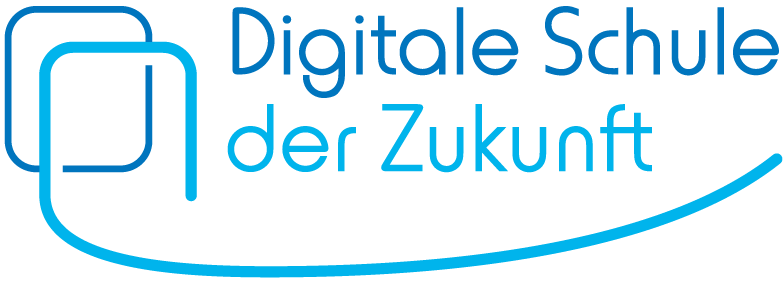 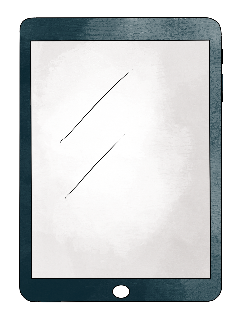 name:					class:			date: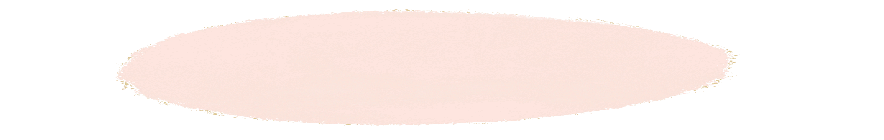 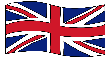 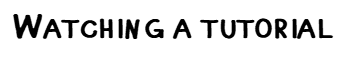 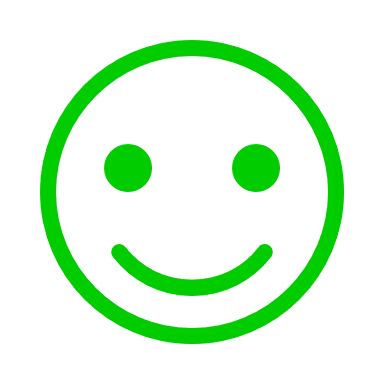 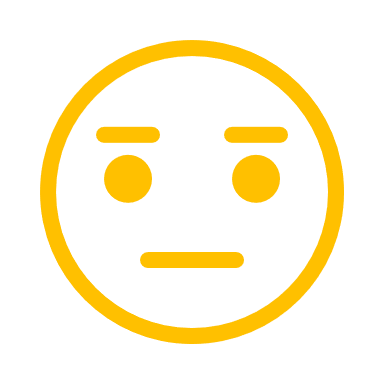 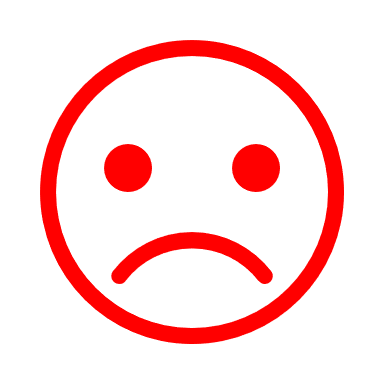 